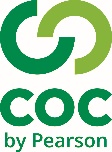 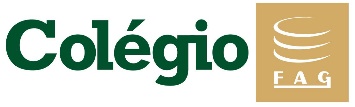 Leia atentamente o texto abaixo:PANDEMIA NAS FAVELAS30/03/2020A pandemia de Covid-19 impõe desafios diferentes para cada país. Aqui, 11,5 milhões de brasileiros moram em casas superlotadas, com mais de três pessoas por dormitório, e 31 milhões não tem acesso a uma rede geral de distribuição de água – cuja falta é comum em favelas como Paraisópolis, em São Paulo, e da Rocinha, no Rio.Populações pobres do Brasil sofrem de doenças infecciosas como malária e dengue, agravadas pela urbanização desordenada. Vivem em locais que carecem de infraestrutura básica. A Agência das Nações Unidas para moradia prevê que o impacto do novo coronavírus vai ser maior em áreas densamente povoadas, atendidas por sistemas de transportes superlotados e sem sistema adequado de coleta de lixo.Enquanto as autoridades demoram para detalhar como a ajuda emergencial chegará a trabalhadores informais, desempregados e outros vulneráveis, a vida não espera. A fome tem exigido que moradores de favelas paulistas saiam às ruas em busca de ajuda.Além da transferência imediata da renda, são imprescindíveis medidas que protejam essas comunidades. Autoridades locais de saúde devem fortalecer as redes comunitárias já mobilizadas para o combate à Covid-19. Moradores têm se mobilizado para arrecadar itens de higiene, alimentos e água. A Sociedade Brasileira de Medicina da Família e Comunidade formulou um material acessível com orientações sobre a doença para favelas e periferias.É claro, porém, que só políticas sérias de habitação popular e expansão do saneamento básico nacional vão dar conta realmente do problema. Sem isso, restam apenas remendos temporários. (Folha de S. Paulo. Disponível em: <www1.folha.uol.com.br> Acesso em: 01 mar. 2020)A partir da leitura desse editorial, copie as perguntas no seu caderno e as responda:Qual a questão discutida nesse editorial?Qual é o ponto de vista defendido no texto? 3. O editorial afirma que a pandemia de Covid-19 traz desafios diferentes para cada país. De acordo com o texto, quais são os desafios impostos para o Brasil pela pandemia?4. Aponte as medidas, propostas no texto, para enfrentar de imediato os desafios apontados na questão anterior.5. Releia o trecho: “Populações pobres do Brasil sofrem de doenças infecciosas como malária e dengue, agravadas pela urbanização desordenada”. Nele fica claro que, de acordo com o editorial, a falta infraestrutura básica nas favelas é um desafio real para o enfrentamento de várias epidemias no país. Copie do texto o trecho que apresenta uma solução definitiva para esse problema social.6. Localize no editorial um trecho que apresenta:a) Um fato:b) Uma opinião:7. O editorial expressa a opinião oficial da imprensa diante de fatos de maior repercussão no momento. Qual a intenção de apresentar esse posicionamento ao leitor?8. Qual a estrutura básica de um editorial?9. Explique por que as palavras “superlotadas” e “infraestrutura”, presentes no texto, são palavras compostas.10. Com o Novo Acordo Ortográfico foram estabelecidas novas regras para o emprego do hífen. Por causa disso a palavra “infraestrutura”, presente no texto, perdeu o hífen. Descreva a regra que justifica a sua nova grafia.11. Cite três exemplos de palavras que seguem a mesma regra ortográfica apresentada na questão anterior.